GENERAL REGISTRATION- NEW DENTAL AND MEDICAL PRACTITIONERS 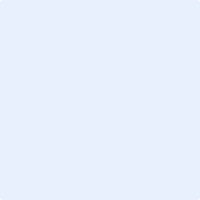 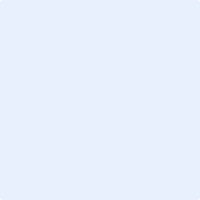 Year of Registration: 	Do you wish to practise? 		YES   NO If “YES” – INDEMNITY INSURANCE will be required for ANNUAL PRACTICE LICENSE. 	  Refer to Sec 10 of FormIf “NO” – INDEMNITY INSURANCE is not required and Registration can be maintained.  Do you have Professional Indemnity Insurance? Yes     No   Please provide the details and evidence. NOTE: It is UNLAWFUL to practise without Professional Indemnity (Insurance)   Are you facing any criminal, drug or alcohol related charges? Yes      No    If YES, please provide details: I undertake to display my Annual Practice Certificate in the Public area of my Practice;I undertake to comply with all relevant legislation and Council guidelines, regulations, codes & standards;I undertake to provide the Council/Secretariat police clearance reports from all jurisdictions should the Council seek such documents;I undertake to provide the Council/Secretariat Dental reports or any report pertaining to the practice should the Council seek such documents;I undertake to inform the Council within 30 days should any of the details at any time change than that be stated on this form;I undertake to cooperate with the Council/Secretariat in all matters pertaining to complaints and disciplinary proceedings;I consent to the Secretariat to divulge relevant practice details as per the Medical & Dental Practitioner Act 2010;I declare that I am fit for practise in the vocation I am applying for;I make this declaration in the knowledge that a false statement may amount to perjury and revoke my Practising Certificate;I solemnly declare to the best of my knowledge that all information provided is true and correct;I undertake to uphold the profession in the highest esteem.        Signed: ………………………………………………………….		Date: PLACING YOUR NAME BELOW CONSTITUTES YOUR ELECTRONIC SIGNATURE.         Name:                                                 Place:   WARNING: False / Fraudulent Claims:  In the event of any applicant submitting false or incomplete data, and or copies of certificates, which are found to be false, The Registration authority of the applicant’s citizenship will be notified. The application for registration in Fiji will be unsuccessful; or provisional registration, if already given, will not be confirmed, and may be cancelled. Council/Secretariat may require further information before a decision is made.Note 1: The Fiji Medical and Dental Council will determine your eligibility for registration.              If you are found to be eligible, your registration will be confirmed when you present your original documents, or                                                      original notarized copies of the same, to the Registrar, Respective Council, for inspection of the copies you have submittedNote 2: It is normal practice for the doctors coming outside Fiji on first appointment to be granted provisional registration for a period of four months, which will be confirmed subject to satisfactory performance. Note 3:  Applications for Temporary Registration, for visit by consultants for specific projects must be accompanied by letters of recommendation from the practitioner, resident in Fiji, who is responsible for the projectSupporting Documents Required:Please submit copies of the following documents with this application:Certified copy of Basic qualification and other qualification gained.Recent coloured passport photoCertificate of ‘good standing’ from the Medical/Dental Registration authority IF you practised outside of Fiji in the previous year; dated not more that 3 months before the date of application.Copies of Valid Practising License from your country of residence (Only for overseas applicants)Work Permit (Non- Fiji citizen)Evidence of Professional Indemnity;Completed documentation of Continuing Professional Development (‘CPD’) signed by Department Supervisor or Certificates Attained.Copies of Provisional Offer of Appointments (Place of Practise)A fee schedule is provided below and can be viewed on our website. Please make any cheques payable to the Secretariat of the Fiji Medical & Dental Councils. Should you wish to make direct payment, add your details in the payer section (Practitioners Registration Number & Name) & deposit the fee in our ANZ Account # 10737532. ANZ Swift Code: ANZBFJFX. Evidence of payment must be emailed to accountant@fijimds.com and attached with the application form.Preferred method of payment Transfer Credit on our ANZ Account # 10737532   EFTPOS (at Secretariat-Charges may apply)   CHEQUENOTE: For an application form to be complete, the applicable fee for the registration/license must be paid and attached with this annual registration form. PERSONAL INFORMATIONPERSONAL INFORMATIONPERSONAL INFORMATIONPERSONAL INFORMATIONPERSONAL INFORMATIONPERSONAL INFORMATIONPERSONAL INFORMATIONPERSONAL INFORMATIONPERSONAL INFORMATIONPERSONAL INFORMATIONPERSONAL INFORMATIONPERSONAL INFORMATIONSurname:  Forenames: Other Names: Surname:  Forenames: Other Names: Surname:  Forenames: Other Names: Tax Identification Number: Registration Number: Tax Identification Number: Registration Number: Tax Identification Number: Registration Number: Tax Identification Number: Registration Number: Tax Identification Number: Registration Number: Tax Identification Number: Registration Number: Tax Identification Number: Registration Number: Tax Identification Number: Registration Number: Tax Identification Number: Registration Number: Date of Birth: Date of Birth: Date of Birth: Sex:

Female     Male              Sex:

Female     Male              Sex:

Female     Male              Country of Citizenship: Country of Citizenship: Country of Citizenship: Country of Citizenship: Country of Citizenship: Country of Citizenship: Residential Address: Residential Address: Residential Address: Postal Address: Postal Address: Postal Address: Postal Address: Postal Address: Postal Address: Postal Address: Postal Address: Postal Address: Telephone:                                                                  Work:    Mobile:                                    Email:  Telephone:                                                                  Work:    Mobile:                                    Email:  Telephone:                                                                  Work:    Mobile:                                    Email:  Telephone:                                                                  Work:    Mobile:                                    Email:  Telephone:                                                                  Work:    Mobile:                                    Email:  Telephone:                                                                  Work:    Mobile:                                    Email:  Telephone:                                                                  Work:    Mobile:                                    Email:  Telephone:                                                                  Work:    Mobile:                                    Email:  Telephone:                                                                  Work:    Mobile:                                    Email:  Telephone:                                                                  Work:    Mobile:                                    Email:  Telephone:                                                                  Work:    Mobile:                                    Email:  Telephone:                                                                  Work:    Mobile:                                    Email:  Passport Number:    Passport Number:    Passport Number:    Passport Number:    EDP Number:    EDP Number:    EDP Number:    EDP Number:    EDP Number:    EDP Number:    EDP Number:    EDP Number:    Language Spoken:    Language Spoken:    Language Spoken:    Language Spoken:    FNPF Number:    FNPF Number:    FNPF Number:    FNPF Number:    FNPF Number:    FNPF Number:    FNPF Number:    FNPF Number:    Next of Kin:                             Relationship:  Address:  Phone:                                    Email:  Next of Kin:                             Relationship:  Address:  Phone:                                    Email:  Next of Kin:                             Relationship:  Address:  Phone:                                    Email:  Next of Kin:                             Relationship:  Address:  Phone:                                    Email:  Next of Kin:                             Relationship:  Address:  Phone:                                    Email:  Next of Kin:                             Relationship:  Address:  Phone:                                    Email:  Next of Kin:                             Relationship:  Address:  Phone:                                    Email:  Next of Kin:                             Relationship:  Address:  Phone:                                    Email:  Next of Kin:                             Relationship:  Address:  Phone:                                    Email:  Next of Kin:                             Relationship:  Address:  Phone:                                    Email:  Next of Kin:                             Relationship:  Address:  Phone:                                    Email:  Next of Kin:                             Relationship:  Address:  Phone:                                    Email:  MEDICAL AND DENTAL REGISTRATION HELD IN FIJI AND ELSEWHEREMEDICAL AND DENTAL REGISTRATION HELD IN FIJI AND ELSEWHEREMEDICAL AND DENTAL REGISTRATION HELD IN FIJI AND ELSEWHEREMEDICAL AND DENTAL REGISTRATION HELD IN FIJI AND ELSEWHEREMEDICAL AND DENTAL REGISTRATION HELD IN FIJI AND ELSEWHEREMEDICAL AND DENTAL REGISTRATION HELD IN FIJI AND ELSEWHEREMEDICAL AND DENTAL REGISTRATION HELD IN FIJI AND ELSEWHEREMEDICAL AND DENTAL REGISTRATION HELD IN FIJI AND ELSEWHEREMEDICAL AND DENTAL REGISTRATION HELD IN FIJI AND ELSEWHEREMEDICAL AND DENTAL REGISTRATION HELD IN FIJI AND ELSEWHEREMEDICAL AND DENTAL REGISTRATION HELD IN FIJI AND ELSEWHEREMEDICAL AND DENTAL REGISTRATION HELD IN FIJI AND ELSEWHEREDate of EntryRegistering AuthorityRegistering AuthorityName of Nation / StateName of Nation / StateValid UntilValid UntilValid UntilGeneral / SpecialistGeneral / SpecialistGeneral / SpecialistGeneral / SpecialistINTERNSHIP TRAINING COMPLETED AS FOLLOW: (For Medical Practitioners Only)INTERNSHIP TRAINING COMPLETED AS FOLLOW: (For Medical Practitioners Only)INTERNSHIP TRAINING COMPLETED AS FOLLOW: (For Medical Practitioners Only)INTERNSHIP TRAINING COMPLETED AS FOLLOW: (For Medical Practitioners Only)INTERNSHIP TRAINING COMPLETED AS FOLLOW: (For Medical Practitioners Only)INTERNSHIP TRAINING COMPLETED AS FOLLOW: (For Medical Practitioners Only)INTERNSHIP TRAINING COMPLETED AS FOLLOW: (For Medical Practitioners Only)INTERNSHIP TRAINING COMPLETED AS FOLLOW: (For Medical Practitioners Only)INTERNSHIP TRAINING COMPLETED AS FOLLOW: (For Medical Practitioners Only)INTERNSHIP TRAINING COMPLETED AS FOLLOW: (For Medical Practitioners Only)INTERNSHIP TRAINING COMPLETED AS FOLLOW: (For Medical Practitioners Only)INTERNSHIP TRAINING COMPLETED AS FOLLOW: (For Medical Practitioners Only)Category[s] of Registration sought: Conditional                    Provisional                  General Practise            Vocational Registration in the field of   Temporary from …. /…. / Until …. /…. (Relevant to specific projects, duration less than 3monthsReason for Seeking Registration: (Give Name of Prospective employer / sponsoring agency / place of practise / details of project/ renewing annual registration or any other reasons. Category[s] of Registration sought: Conditional                    Provisional                  General Practise            Vocational Registration in the field of   Temporary from …. /…. / Until …. /…. (Relevant to specific projects, duration less than 3monthsReason for Seeking Registration: (Give Name of Prospective employer / sponsoring agency / place of practise / details of project/ renewing annual registration or any other reasons. Category[s] of Registration sought: Conditional                    Provisional                  General Practise            Vocational Registration in the field of   Temporary from …. /…. / Until …. /…. (Relevant to specific projects, duration less than 3monthsReason for Seeking Registration: (Give Name of Prospective employer / sponsoring agency / place of practise / details of project/ renewing annual registration or any other reasons. Category[s] of Registration sought: Conditional                    Provisional                  General Practise            Vocational Registration in the field of   Temporary from …. /…. / Until …. /…. (Relevant to specific projects, duration less than 3monthsReason for Seeking Registration: (Give Name of Prospective employer / sponsoring agency / place of practise / details of project/ renewing annual registration or any other reasons. Category[s] of Registration sought: Conditional                    Provisional                  General Practise            Vocational Registration in the field of   Temporary from …. /…. / Until …. /…. (Relevant to specific projects, duration less than 3monthsReason for Seeking Registration: (Give Name of Prospective employer / sponsoring agency / place of practise / details of project/ renewing annual registration or any other reasons. Category[s] of Registration sought: Conditional                    Provisional                  General Practise            Vocational Registration in the field of   Temporary from …. /…. / Until …. /…. (Relevant to specific projects, duration less than 3monthsReason for Seeking Registration: (Give Name of Prospective employer / sponsoring agency / place of practise / details of project/ renewing annual registration or any other reasons. Category[s] of Registration sought: Conditional                    Provisional                  General Practise            Vocational Registration in the field of   Temporary from …. /…. / Until …. /…. (Relevant to specific projects, duration less than 3monthsReason for Seeking Registration: (Give Name of Prospective employer / sponsoring agency / place of practise / details of project/ renewing annual registration or any other reasons. Category[s] of Registration sought: Conditional                    Provisional                  General Practise            Vocational Registration in the field of   Temporary from …. /…. / Until …. /…. (Relevant to specific projects, duration less than 3monthsReason for Seeking Registration: (Give Name of Prospective employer / sponsoring agency / place of practise / details of project/ renewing annual registration or any other reasons. Category[s] of Registration sought: Conditional                    Provisional                  General Practise            Vocational Registration in the field of   Temporary from …. /…. / Until …. /…. (Relevant to specific projects, duration less than 3monthsReason for Seeking Registration: (Give Name of Prospective employer / sponsoring agency / place of practise / details of project/ renewing annual registration or any other reasons. Category[s] of Registration sought: Conditional                    Provisional                  General Practise            Vocational Registration in the field of   Temporary from …. /…. / Until …. /…. (Relevant to specific projects, duration less than 3monthsReason for Seeking Registration: (Give Name of Prospective employer / sponsoring agency / place of practise / details of project/ renewing annual registration or any other reasons. Category[s] of Registration sought: Conditional                    Provisional                  General Practise            Vocational Registration in the field of   Temporary from …. /…. / Until …. /…. (Relevant to specific projects, duration less than 3monthsReason for Seeking Registration: (Give Name of Prospective employer / sponsoring agency / place of practise / details of project/ renewing annual registration or any other reasons. Category[s] of Registration sought: Conditional                    Provisional                  General Practise            Vocational Registration in the field of   Temporary from …. /…. / Until …. /…. (Relevant to specific projects, duration less than 3monthsReason for Seeking Registration: (Give Name of Prospective employer / sponsoring agency / place of practise / details of project/ renewing annual registration or any other reasons. Primary Qualification Primary Qualification Primary Qualification Primary Qualification Primary Qualification Primary Qualification Primary Qualification Primary Qualification Primary Qualification Primary Qualification Primary Qualification Primary Qualification Qualification Gained:  Institute:     Years & Length of program:  Clinical instruction received at:                               Language of instruction of course:  Qualification Gained:  Institute:     Years & Length of program:  Clinical instruction received at:                               Language of instruction of course:  Qualification Gained:  Institute:     Years & Length of program:  Clinical instruction received at:                               Language of instruction of course:  Qualification Gained:  Institute:     Years & Length of program:  Clinical instruction received at:                               Language of instruction of course:  Qualification Gained:  Institute:     Years & Length of program:  Clinical instruction received at:                               Language of instruction of course:  Qualification Gained:  Institute:     Years & Length of program:  Clinical instruction received at:                               Language of instruction of course:  Qualification Gained:  Institute:     Years & Length of program:  Clinical instruction received at:                               Language of instruction of course:  Qualification Gained:  Institute:     Years & Length of program:  Clinical instruction received at:                               Language of instruction of course:  Qualification Gained:  Institute:     Years & Length of program:  Clinical instruction received at:                               Language of instruction of course:  Qualification Gained:  Institute:     Years & Length of program:  Clinical instruction received at:                               Language of instruction of course:  Qualification Gained:  Institute:     Years & Length of program:  Clinical instruction received at:                               Language of instruction of course:  Qualification Gained:  Institute:     Years & Length of program:  Clinical instruction received at:                               Language of instruction of course:  REGISTRATIONREGISTRATIONREGISTRATIONREGISTRATIONREGISTRATIONREGISTRATIONREGISTRATIONREGISTRATIONREGISTRATIONREGISTRATIONREGISTRATIONREGISTRATIONCategory[s] of Registration sought: Conditional                    Provisional                            General Practise            Vocational Registration in the field of   Temporary from …. /…. / Until …. /…. (Relevant to specific projects, duration less than 3monthsReason for Seeking Registration: (Give Name of Prospective employer / sponsoring agency / place of practise / details of project/ renewing annual registration or any other reasons. Category[s] of Registration sought: Conditional                    Provisional                            General Practise            Vocational Registration in the field of   Temporary from …. /…. / Until …. /…. (Relevant to specific projects, duration less than 3monthsReason for Seeking Registration: (Give Name of Prospective employer / sponsoring agency / place of practise / details of project/ renewing annual registration or any other reasons. Category[s] of Registration sought: Conditional                    Provisional                            General Practise            Vocational Registration in the field of   Temporary from …. /…. / Until …. /…. (Relevant to specific projects, duration less than 3monthsReason for Seeking Registration: (Give Name of Prospective employer / sponsoring agency / place of practise / details of project/ renewing annual registration or any other reasons. Category[s] of Registration sought: Conditional                    Provisional                            General Practise            Vocational Registration in the field of   Temporary from …. /…. / Until …. /…. (Relevant to specific projects, duration less than 3monthsReason for Seeking Registration: (Give Name of Prospective employer / sponsoring agency / place of practise / details of project/ renewing annual registration or any other reasons. Category[s] of Registration sought: Conditional                    Provisional                            General Practise            Vocational Registration in the field of   Temporary from …. /…. / Until …. /…. (Relevant to specific projects, duration less than 3monthsReason for Seeking Registration: (Give Name of Prospective employer / sponsoring agency / place of practise / details of project/ renewing annual registration or any other reasons. Category[s] of Registration sought: Conditional                    Provisional                            General Practise            Vocational Registration in the field of   Temporary from …. /…. / Until …. /…. (Relevant to specific projects, duration less than 3monthsReason for Seeking Registration: (Give Name of Prospective employer / sponsoring agency / place of practise / details of project/ renewing annual registration or any other reasons. Category[s] of Registration sought: Conditional                    Provisional                            General Practise            Vocational Registration in the field of   Temporary from …. /…. / Until …. /…. (Relevant to specific projects, duration less than 3monthsReason for Seeking Registration: (Give Name of Prospective employer / sponsoring agency / place of practise / details of project/ renewing annual registration or any other reasons. Category[s] of Registration sought: Conditional                    Provisional                            General Practise            Vocational Registration in the field of   Temporary from …. /…. / Until …. /…. (Relevant to specific projects, duration less than 3monthsReason for Seeking Registration: (Give Name of Prospective employer / sponsoring agency / place of practise / details of project/ renewing annual registration or any other reasons. Category[s] of Registration sought: Conditional                    Provisional                            General Practise            Vocational Registration in the field of   Temporary from …. /…. / Until …. /…. (Relevant to specific projects, duration less than 3monthsReason for Seeking Registration: (Give Name of Prospective employer / sponsoring agency / place of practise / details of project/ renewing annual registration or any other reasons. Category[s] of Registration sought: Conditional                    Provisional                            General Practise            Vocational Registration in the field of   Temporary from …. /…. / Until …. /…. (Relevant to specific projects, duration less than 3monthsReason for Seeking Registration: (Give Name of Prospective employer / sponsoring agency / place of practise / details of project/ renewing annual registration or any other reasons. Category[s] of Registration sought: Conditional                    Provisional                            General Practise            Vocational Registration in the field of   Temporary from …. /…. / Until …. /…. (Relevant to specific projects, duration less than 3monthsReason for Seeking Registration: (Give Name of Prospective employer / sponsoring agency / place of practise / details of project/ renewing annual registration or any other reasons. Category[s] of Registration sought: Conditional                    Provisional                            General Practise            Vocational Registration in the field of   Temporary from …. /…. / Until …. /…. (Relevant to specific projects, duration less than 3monthsReason for Seeking Registration: (Give Name of Prospective employer / sponsoring agency / place of practise / details of project/ renewing annual registration or any other reasons. CONTINUING PROFESSIONAL DEVELOPMENT – List all CPD activities in the last 12 months. Use separate page if required providing documentary evidence(Minimum: 25 hours for Medical Practitioners and 10 hours for Dental Practitioners per annum)CONTINUING PROFESSIONAL DEVELOPMENT – List all CPD activities in the last 12 months. Use separate page if required providing documentary evidence(Minimum: 25 hours for Medical Practitioners and 10 hours for Dental Practitioners per annum)CONTINUING PROFESSIONAL DEVELOPMENT – List all CPD activities in the last 12 months. Use separate page if required providing documentary evidence(Minimum: 25 hours for Medical Practitioners and 10 hours for Dental Practitioners per annum)CONTINUING PROFESSIONAL DEVELOPMENT – List all CPD activities in the last 12 months. Use separate page if required providing documentary evidence(Minimum: 25 hours for Medical Practitioners and 10 hours for Dental Practitioners per annum)CONTINUING PROFESSIONAL DEVELOPMENT – List all CPD activities in the last 12 months. Use separate page if required providing documentary evidence(Minimum: 25 hours for Medical Practitioners and 10 hours for Dental Practitioners per annum)CONTINUING PROFESSIONAL DEVELOPMENT – List all CPD activities in the last 12 months. Use separate page if required providing documentary evidence(Minimum: 25 hours for Medical Practitioners and 10 hours for Dental Practitioners per annum)CONTINUING PROFESSIONAL DEVELOPMENT – List all CPD activities in the last 12 months. Use separate page if required providing documentary evidence(Minimum: 25 hours for Medical Practitioners and 10 hours for Dental Practitioners per annum)CONTINUING PROFESSIONAL DEVELOPMENT – List all CPD activities in the last 12 months. Use separate page if required providing documentary evidence(Minimum: 25 hours for Medical Practitioners and 10 hours for Dental Practitioners per annum)CONTINUING PROFESSIONAL DEVELOPMENT – List all CPD activities in the last 12 months. Use separate page if required providing documentary evidence(Minimum: 25 hours for Medical Practitioners and 10 hours for Dental Practitioners per annum)CONTINUING PROFESSIONAL DEVELOPMENT – List all CPD activities in the last 12 months. Use separate page if required providing documentary evidence(Minimum: 25 hours for Medical Practitioners and 10 hours for Dental Practitioners per annum)DateDateActivityActivityActivityActivityActivityHoursHoursPROFESSIONAL INDEMNITYPROFESSIONAL INDEMNITYPROFESSIONAL INDEMNITYPROFESSIONAL INDEMNITYPROFESSIONAL INDEMNITYPROFESSIONAL INDEMNITYPROFESSIONAL INDEMNITYPROFESSIONAL INDEMNITYPROFESSIONAL INDEMNITYPROFESSIONAL INDEMNITYPROFESSIONAL INDEMNITY CRIMINAL/ OTHER CONVICTIONS  DECLARE INTEREST IN RELEVANT BUSINESSSection 93 of the Medical & Dental Practitioner Act 2010 requires a registered person or close relative to declare interest in a relevant business. Please provide details:DECLARATION BY APPLICANT (Should be signed & dated for application to be considered complete)PAYMENTFEE SCHEDULEDESCRIPTIONRATE (FJD)Application fee Registration – resident20Application fee Registration – non-resident100Medical / Dental Practitioners in Government Services (Practice License Fee)200Medical / Dental Practitioners in Private Practice (Practice License Fee)200Vocational Registration – Medical / Dental Practitioners (Practice License Fee)300Dental Therapist/ Dental Hygienist/ Dental Technician (Practice License Fee)50